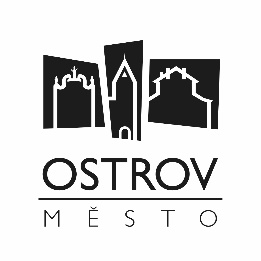 Město OstrovJáchymovská 1363 01 OstrovBankovní spojení: Komerční banka Karlovy VaryČíslo výdajového účtu: 920341/0100IČO: 00254843DIČ: CZ00254843Objednávkačíslo: 07/013/2021 – PaObjednatel: 	Město Ostrov, Odbor rozvoje a územního plánováníDodávku převezme:	Mgr. Luboš Pastor, tel. 354 224 878, e-mail: lpastor@ostrov.czFakturu zašlete přímo organizaci, která objednávku vystavila v elektronicky čitelném formátu PDF/A nebo ve formátu ISDOC. Případě lze zaslat v papírové formě.Zhotovitel:	Tiskárna Median s.r.o., Průmyslová 1456, 363 01 Ostrov, IČ 26402891Žádáme o dodání ve lhůtě do 17. 9. 2021Ing. Alexandra Fürbachová ORÚP, MěÚ OstrovSouhlas starosty města: 	……………………………….	Ing. Jan Bureš, DBA	starosta městaSmluvní ujednání:Vystavením, podepsáním a odesláním objednávky ze strany objednatele je uzavřena smlouva o dílo podle ustanovení § 2586 a násl. zákona č. 89/2012 Sb., Občanský zákoník, v platném znění.Nárok na zaplacení ceny za dokončení díla (objednávky) vzniká provedením díla (objednávky) a předáním objednateli.Cena uvedená v objednávce je pevná, nejvýše přípustná a to ve výši podle nabídky zhotovitele, přičemž smluvní strany vylučují aplikaci ustanovení § 2612 zákona č. 89/2012 Sb., Občanský zákoník.Splatnost faktur je 21 dní od doručení objednateli.Pokud bude zhotovitel v prodlení s dokončením díla dle termínu uvedeného v objednávce, je povinen zaplatit objednateli smluvní pokutu ve výši 10% z ceny díla uvedené v objednávce.Nad rámec výše uvedeného, pokud bude zhotovitel v prodlení s dokončením díla a/nebo jednotlivé části (etapy) díla dle termínů uvedených v této objednávce, je povinen zaplatit objednateli smluvní pokutu ve výši 0,2 % z ceny díla uvedené v objednávce (nejméně však 5 000,- Kč) za každý i započatý den prodlení.V případě prodlení zhotovitele se započetím odstraňování vytčené vady (termíny jsou uvedeny v objednávce), je povinen zaplatit objednateli smluvní pokutu ve výši 0,1 % z ceny díla uvedené v objednávce (nejméně však 3 000,- Kč) za každý i započatý den prodlení. V případě prodlení zhotovitele s odstraněním vytčené vady (termíny jsou uvedeny v objednávce), je povinen zaplatit objednateli smluvní pokutu ve výši 0,1 % z ceny díla uvedené v objednávce (nejméně však 3 000,- Kč) za každý i započatý den prodlení.V případě prodlení zhotovitele s úhradou jakékoli částky dle této objednávky je povinen zaplatit objednateli smluvní pokutu ve výši 0,1% z dlužné částky za každý den prodlení.Smluvní pokuty i náhrada škody jsou splatné do 10 dní ode dne odeslání výzvy k úhradě na adresu zhotovitele.Zaplacením smluvní pokuty není dotčen nárok na náhradu škody v plném rozsahu.Strany se dohodly, že pokud se na tuto objednávku vztahuje povinnost uveřejnění dle zák. č. 340/2015 Sb., O zvláštních podmínkách účinnosti některých smluv, uveřejňování těchto smluv a o registru smluv, zašle objednávku správci registru smluv k uveřejnění Město Ostrov.Ustanovení výše uvedených bodů přetrvají ukončení této objednávky.Upozornění pro dodavatele:Aby Vaše faktura za tuto dodávku mohla být včas zaplacena, žádáme Vás, abyste se řídili těmito pokyny:Nepřijímejte objednávku, není-li řádně vyplněna a podepsána objednatelem.Na faktuře označte vždy číslo objednávky. Faktura bude proplacena jen tehdy, připojí-li k němu dodavatel jednu kopii této objednávky.Dodavatel zašle fakturu doporučeně, nebo doručí osobně na podatelnu Městského úřadu v Ostrově, anebo pošle elektronicky na adresu: podatelna@ostrov.cz.Originál objednávky patří dodavateli, kopie se vždy připojí k faktuře.Při nesplnění některé podmínky, uvedené v add 1. až 4. poběží platební lhůta až ode dne odstranění závady.Výše uvedené v plném rozsahu a bez výhrad akceptujeme, což stvrzujeme svým podpisem oprávněné osoby:	............................................................	Datum, razítko a podpis zhotovitelePopis objednávky nebo práceVytvoření map zájmového území, jejich tisk a distribuce.Název projektu: Využití moderních interaktivních technologií v oblasti ochrany, zachování a propagace přírodního a kulturního dědictvíČíslo projektu: 100283815V rámci projektu Využití moderních interaktivních technologií v oblasti ochrany, zachování a propagace přírodního a kulturního dědictví (informační kiosky), číslo projektu 100283815 u Vás objednáváme vytvoření map zájmového území, jejich tisk a distribuce.Na faktuře prosím uveďte název a číslo projektu (viz výše)Mapa bude oboustranná na formátu A2. Na jedné straně bude česká část a na druhé německá část. Měřítko bude 1 : 50 000 nebo 1 : 45 000. Vymezení řešeného území (orientační hranice řešeného území): Obec/Město:    Město OstrovObec/Město:    Město Boží DarObec/Město:    Gemeinde BreitenbrunnObec/Město:    Große Kreisstadt Annaberg-Buchholz Odkaz s body: https://mapy.cz/s/ludujomecoNa mapě bude zobrazeno (kromě základního mapového podkladu):- aktuální síť cyklostezek, cyklotras, - aktuální sít turistických tras, - loga poskytovatele dotace a partnerů projektu- legendaPočty jsou následující:Ostrov společná mapa zájmového území ks 5000Boží Dar společná mapa zájmového území ks 3000 Breitenbrunn gemeinsame Touristenkarte - Druckung Stück 3000Annaberg-Buchholz gemeinsame Touristenkarte Stück 3000 Termíny realizaceDo 27.8 návrh mapy, který bude odsouhlasen do 3. 9.Do 17.9 tisk map a jejich předáníFakturace bude proveden na jednotlivé partnery, a to takto:Město Ostrov, IČ 00254843, Jáchymovská 1, 363 01 Ostrov, statutární zástupce Ing. Jan Bureš, ve výši 20 203,07 Kč z ceny díla;Město Boží Dar, IČ 00479705, Boží Dar 1, 362 62 Boží Dar, Statutární orgán: Ing. Jan Horník, ve výši 12 121,84 Kč z ceny díla;Gemeinde Breitenbrunn, IČ 14521110, Hauptstraße 120, 08359 Breitenbrunn / Erzgebirge, statutární zástupce Ralf Fischer,ve výši 12 121,84 Kč z ceny díla;Große Kreisstadt Annaberg-Buchholz, Markt 1, 09456 Annaberg-Buchholz, statutární zástupce Rolf Schmidt, ve výši 12 121,84 Kč z ceny díla.Faktura pro německé partnery bude vystavena v německém jazyce a částka v Kč bude převedena podle aktuálního kurzu na eura.Cena za výše uvedené nepřesáhne částku  51 426,00 Kč bez DPH a 56 568,60 Kč včetně DPH.